Mooroolbark College Parent, Teacher and Citizen Association – (PTCA)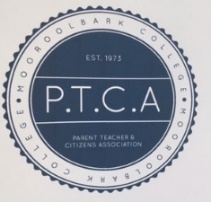 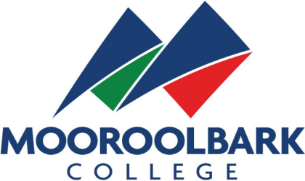 Mooroolbark College is proud to be supported by the Mooroolbark College PTCA.  The PTCA has been part of the Mooroolbark College community for over 35 years and performs an important function in the College Community. The PTCA does an outstanding job supporting the College through the organisation of events and providing timely and valued advice and feedback about the College as well as some fundraising.    Because of the significant role played by the PTCA, the College encourages parents and guardians to become involved. The PTCA meet on the first Tuesday of the month at 7.00pm in the College staffroom.Aims & ObjectivesThe aims and objectives of the association are:To contribute to the wellbeing of the College communityTo encourage the participation of parents in the life of the College and the education of their childrenTo provide opportunities for parents of students to discuss the welfare and the general education policy of the CollegeTo help in the development of a shared parent viewTo contribute to proposals on College policy and other educational issues to the College CouncilTo provide opportunities for parents/guardians to get to know each other and to be informed about their child’s schoolTo provide information that enables parents/guardians to extend their understanding of school issuesTo work in co-operation with the College Council and the PrincipalTo raise funds for the benefit of the College. While fundraising is one aspect of our operation, it is limited due to individual’s personal commitments and time.  MembershipMembership is open to any parent or guardian of a child attending the school or any other interested party.2018 Meeting DatesTerm One:  	Tuesday 6th February & Tuesday 6th March (AGM followed by a General Meeting)
Term Two:  	Tuesday 22nd May & Tuesday 26th June
Term Three: 	Tuesday August 28th 
Term Four:	 Tuesday 30th October & Tuesday 27th NovemberIf you would like to learn more about or are interested in joining the PTCA. please fill in your details below and return this form to one of the PTCA members or the Mooroolbark College General Office.I hope you will consider joining the PTCA and further contributing to your child’s education at Mooroolbark College.Regards,PETER PHILLIPS PTCA PresidentPlease contact me, as I am interested in knowing more about the Mooroolbark College PTCA.Parent Name:  _________________________________________ Phone:  _____________________________Student(s) Name:  	________________________________________________  Home Group:  _________